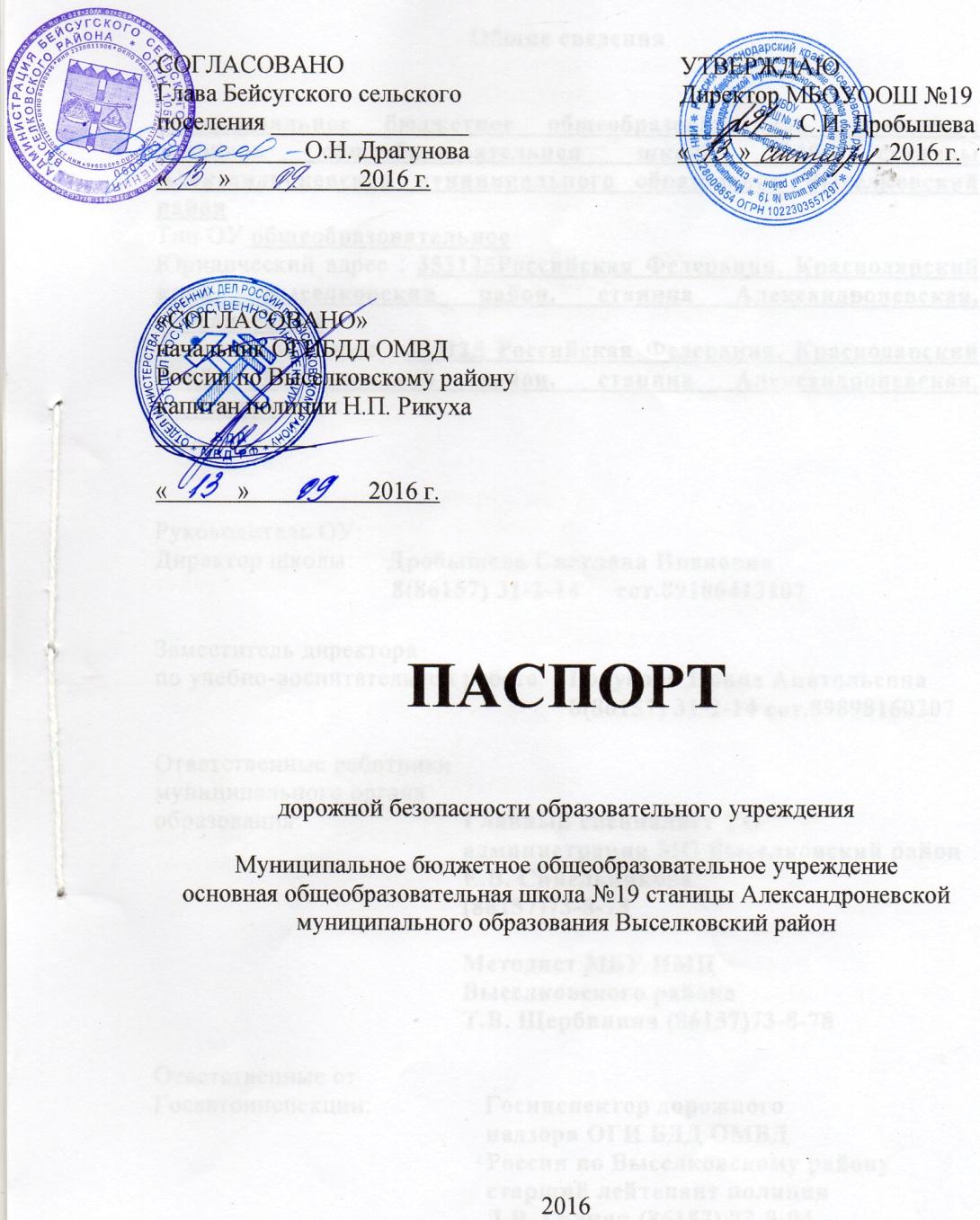 Общие сведенияМуниципальное бюджетное общеобразовательное учреждение основная общеобразовательная школа №19 станицы Александроневскои муниципального образования Выселковский районТип ОУ общеобразовательноеЮридический адрес : 353125Российская Федерация, Краснодарский край, Выселковский район, станица Александроневская, ул.Чапаева,33Фактический адрес : 353125 Российская Федерация, Краснодарский край, Выселковский район, станица Александроневская, ул.Чапаева,33Руководитель ОУ:Директор школы:   Дробышева Светлана Ивановна                        8(86157) 31-2-14   сот.89186413107Заместитель директорапо учебно-воспитательной работе:  Голубова Ирина Анатольевна                                   8(86157) 31-2-14 сот.89898160207Ответственные работники муниципального органаобразования:	            Главный специалист УО                           администрации МО Выселковский район                          Е.В. Синельникова                           (86157)73-8-78                           Методист МБУ ИМЦ                          Выселковского района                          Т.В. Щербинина (86157)73-8-78Ответственные отГосавтоинспекции:          Госинспектор дорожного                            надзора ОГИ БДД ОМВД                             России по Выселковскому району                             старший лейтенант полиции                             Д.В. Галкин (86157) 73-0-04Инспектор	по	БДД ОГИБДДОМВД России по Выселковскому Району капитан полиции М.В.Фильчакова 8(86157)73-00-4Начальник тех.надзора ОГИ БДД ОМВДД России По Краснодарскому краю майор полицииИ.В.Тимошенко 8-918-33-93-007Ответственные работники	     Учитель иностранного языказа мероприятия по профилактике   А.А.Костюченко 8(86157) 31-2-14детского травматизмаРуководитель или ответственный работник дорожно-эксплуатационнои организации, осуществляющейсодержание УДС*	Глава администрацииБейсугского с/поселения О.Н. ДрагуноваМУП Выселковское ДСУ В.В.Пшеничный     8-918-46-39-116Руководитель или ответственный работник дорожно-эксплуатационнои организации, осуществляющейсодержание ТСОДД	  Глава администрацииБейсугского с/поселения О.Н. ДрагуноваМУП Выселковское ДСУ В.В.Пшеничный 8-918-46-39-116Количество учащихся 92Наличие уголка по БДД	имеетсяНаличие класса по БДД _________имеетсяНаличие автогородка (площадки) по БДД_____________имеетсяНаличие автобуса в ОУ         нет Владелец автобуса   _____________________________(ОУ, муниципальное образование и др.)Время занятий в ОУ:1-ая смена: 8:00-13:102-	ая смена: 13:20-17:00
внеклассные занятия: 17:00 - 19:00Телефоны оперативных служб:Пожарная служба	- 01 (сот.112-1)Полиция	-02 (сот.112-2)Скорая	- 03 (сот.112-3)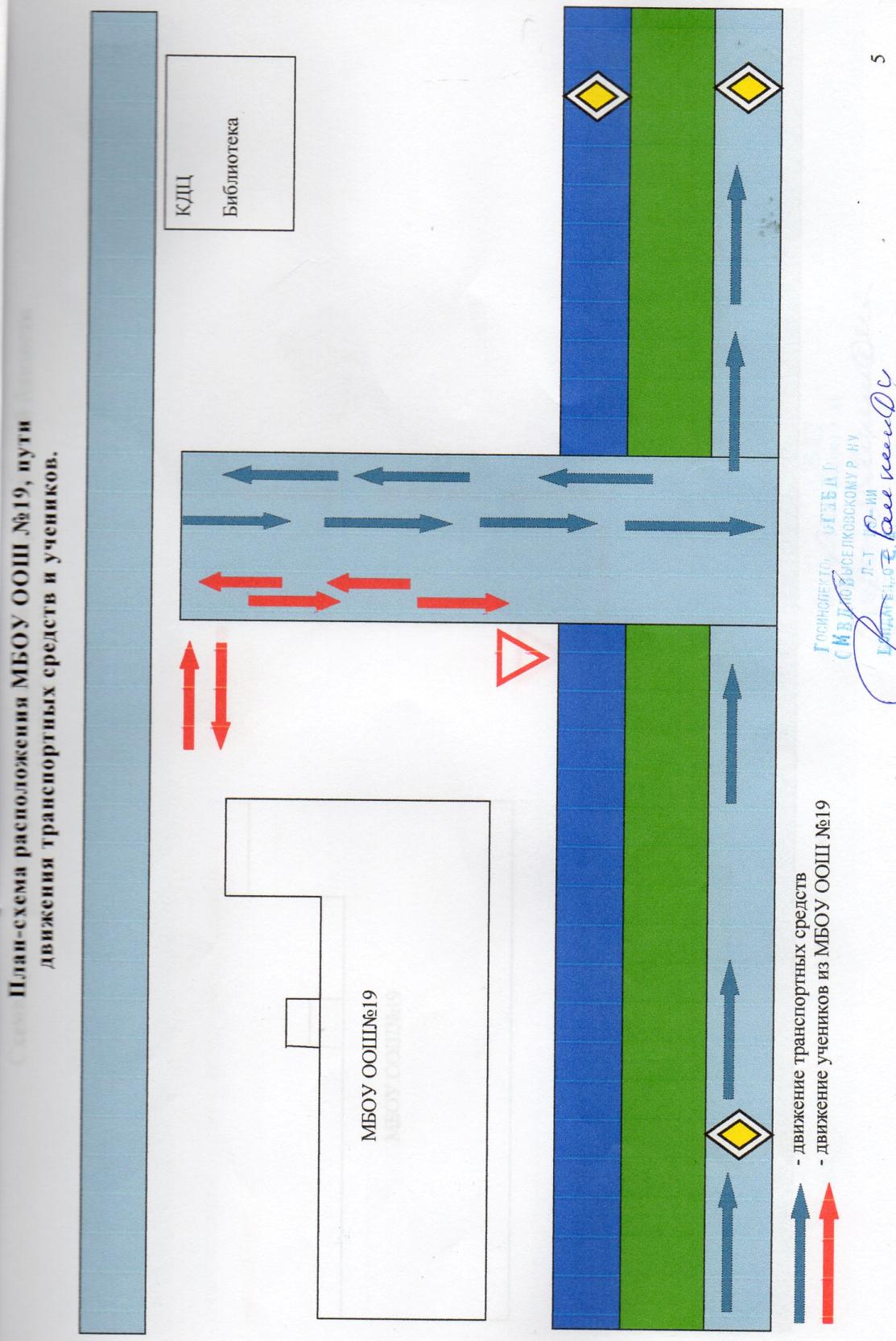 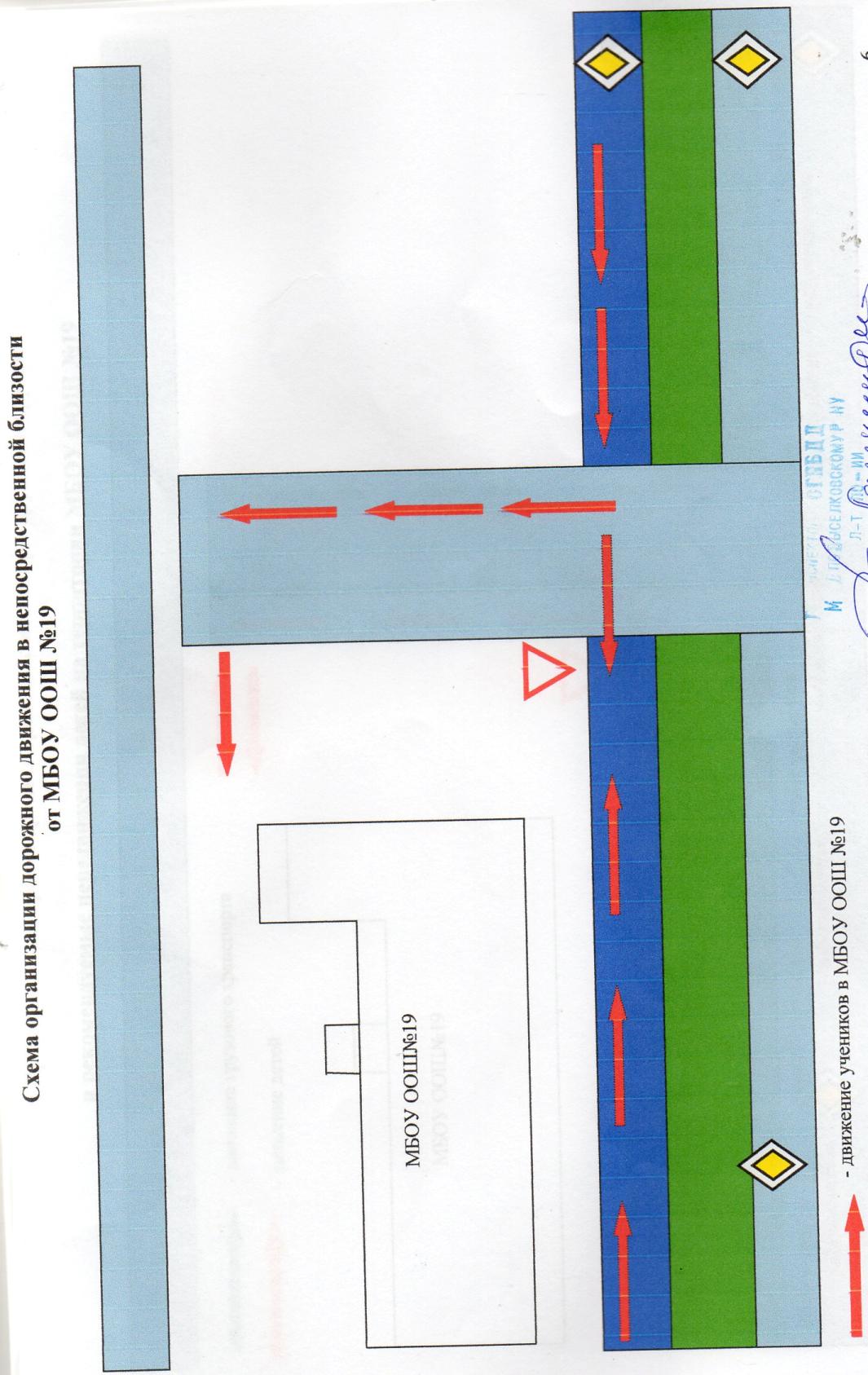 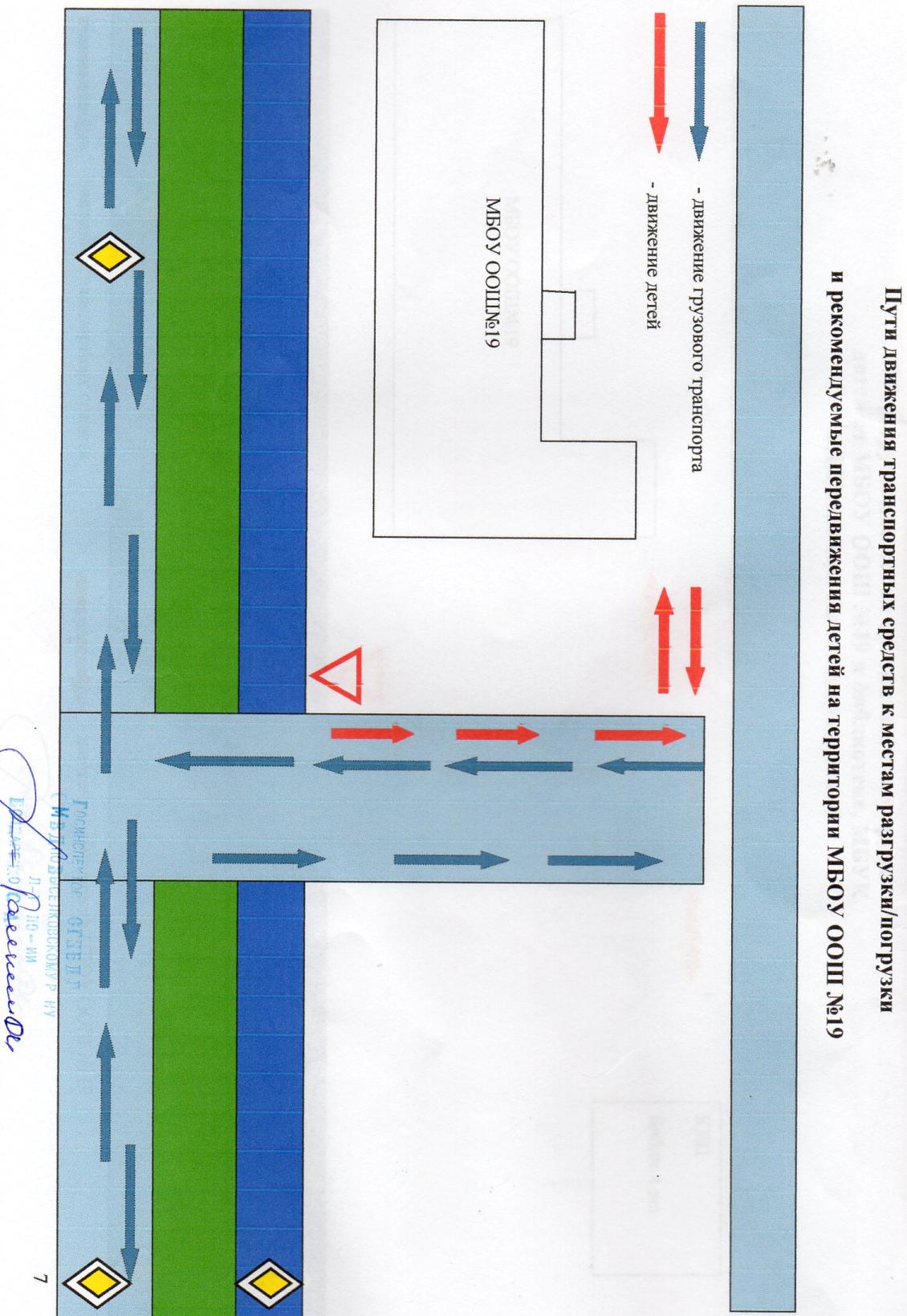 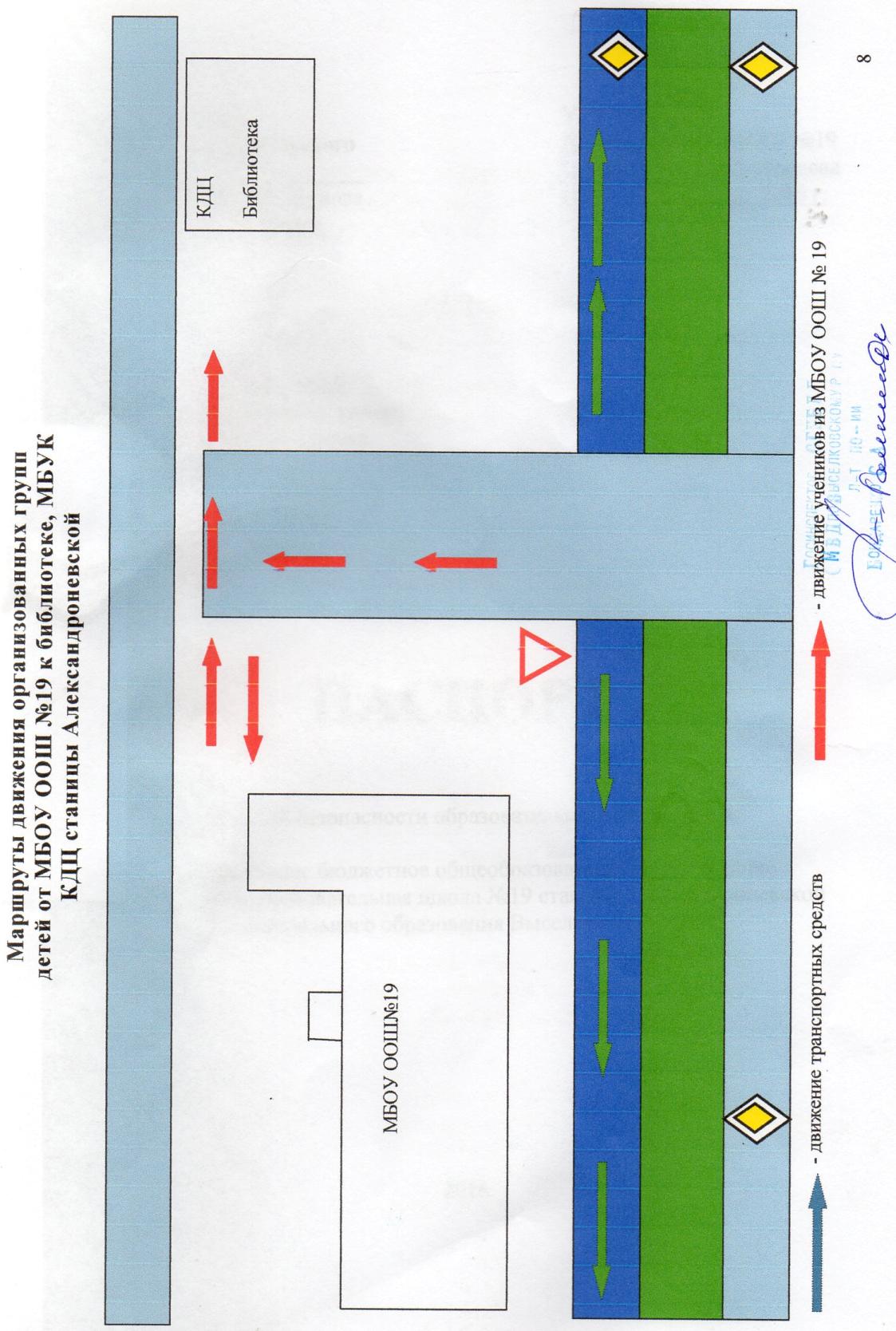 